WMLC Meeting at Penn Alps, Grantsville, MD4/11/19, 5:00pm-7:00pmSoMLA conference recap – Dara and Sandy presented highlights of key note speakers and small group sessions they attendedOfficer positions for next yearChair – Dara McGettigan & Sandy ColuzziVice Chair – Erica FoleySecretary – VACANTTreasurer – Kim PaulMembership – Cheri HelmstetterMembers should try to attend the SoMLA state meeting on June 8Ideas for activities for next year, approximate time frames, and locationsOctober (1st, 2nd or 3rd) – Membership kickoff: Literacy themed paint partySue Lisanti is contacting Jenny Wampler to find a placeOctober-December – Young Author’s Contest (Erica can co-chair)DecemberStorybook Holiday at FSUSponsor a tree at festival of treesOakland Train Station and Penn Alps – readings to studentsJanuary/February meeting – PD, do ourselves or bring someone in?Washington County chapter brings authors in and maybe we could go to them or have them come hereContact Ali Schilpp to join – she would be a good contact for authorsApril 1-3, 2020 SoMLA conferenceMay – spring banquet/young author’s reception; get an author as a guest speaker?Outreach activities to distribute books and raise awareness of importance of reading (any time)Giving away free books in Frostburg at City Place around this time every yearBooks for Babies – update from CheriWhere can we get more bibs and books?Priced bibs online and cheapest were $6/piece for ordering 100 or moreHas enough to do one more class – next class is in JuneNeed to contact Mary Lou from SoMLAHannah from the Library – works with Garrett Hospital and may need more materials, tooErica - Companies like HMH will sponsor a speakerKim – traveling trunks from Maryland Historic Society; free for Western MarylandErica – grant ($100) use for activities to increase membership; for membership drive (Erica emailed this info to Sandy)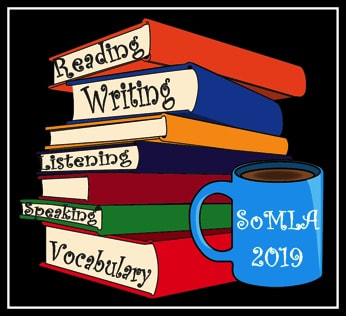 